Рабочий лист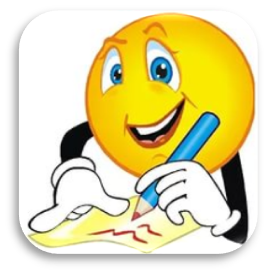  Таблица 1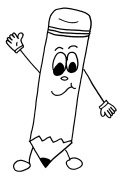 Таблица 2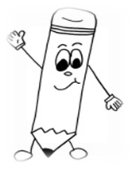 Таблица 3Я знаю и умеюЯ узнал(а), научился(лась)Утверждения Поставь знаки «+», «-»,«?»1.Тема урока мне понятна2. Я достиг цели урока3. Я знаю, как найти расстояние между точками на координатном луче4. Мне необходимо поработать над …69636365335754497549